AUSSCHREIBUNG für statischer Transferschalter V15-10WICHTIG: Die markierten Positionen müssen vom Submissionsersteller geprüft und angepasst werden.Inhaltsverzeichnis1.	ALLGEMEINE BESTIMMUNGEN	31.1.	Allgemeines	31.2.	Ergänzende Bedingungen / Bestimmungen zu den Einkaufsbedingungen	31.2.1.	Abnahmen	31.2.2.	Lieferung	31.2.3.	Einbringen	31.2.4.	Liefradresse	31.2.5.	Liefertermin	31.2.6.	Aufwand für Installation und Inbetriebnahme	31.2.7.	Preisbasis	31.2.8.	Angebotspreis	41.2.9.	Ergänzungen	41.3.	Submissionsvorschriften	41.4.	Anwendbares Recht	41.5.	Gerichtstand	42.	ANLAGE- UND FUNKTIONSBESCHREIBUNG	52.1.	Allgemeines	52.2.	Technische Spezifikation	52.2.1.	Mechanischer Aufbau, Schrankkonstruktion	52.2.2.	Transfervorgang synchron	52.2.3.	Transfervorgang asynchron	62.2.4.	Bedieneinheit	62.2.5.	Informationseinheit	62.2.6.	Anzeigenoption	62.2.7.	Fernsignalisierung	62.2.8.	Fernbedienung	62.2.9.	Normen	62.3.	Technische Daten der Anlage	72.4.	Masse und Gewicht	82.5.	Aufstellbedingungen	82.6.	Schnittstellen	82.7.	Dimensionierung Kabelanschlüsse	83.	KOSTEN	93.1.	Anlage	93.2.	Optionen	93.3.	Wartung und Reparatur	94.	ZAHLUNGSKONDITIONEN	105.	BESTÄTIGUNG	10Allgemeine BestimmungenAllgemeinesDie nachstehenden Bedingungen und Vorschriften für die Abwicklung des Auftrages gelten als integrierender Bestandteil der Anfrage/Bestellung. Es gelten in folgender Reihenfolge:Technische SpezifikationEinkaufsbedingungen / PreiseErgänzende Bedingungen / Bestimmungen zu den EinkaufsbedingungenAbnahmenDer KUNDE behält sich das Recht vor, im Werk des Auftragnehmers oder den Werken seiner Unterlieferantendie verwendeten Werkstoffe zu kontrollierendie Fertigung zu kontrollierenan den vorgeschriebenen Abnahmeuntersuchungen und Zwischenabnahmen teilzunehmen.LieferungDie Lieferung erfolgt ohne erschwertes Einbringen frei Installationsort inklusive Versicherungen. Die Abmessungen der Anlage und deren Transporteinheiten sind anzugeben. Als Bestandteil der Lieferung sind die Werksprüfprotokolle mitzuliefern.EinbringenDas Einbringen der Anlage kann mittels Rolli erfolgen.Es steht ein Warenlift zur VerfügungEs sind Stufen vorhandenLiefradresseFirma: 	Name: 	Strasse Nr: 	PLZ / Ort: 	LieferterminDie Anlage ist voraussichtlich im 	 (Monat) 	 (Jahr) zu liefern.Aufwand für Installation und InbetriebnahmeEs sind ............................Tage erforderlich.PreisbasisIn Preisen sind folgende Leistungen mit enthalten:Prüfung der Anlage mit PrüfprotokollLieferung, Einbringen, Stellen und Montage der geprüften Anlage inkl. Batterieanlage fertig montiert und mit der Anlage über Trennschalter verbunden. (Erschwertes Einbringen, Stufe, kein Lift etc. ist zu erwähnen.)DokumentationInbetriebsetzungInstruktion des BetreibersAngebotspreisDer Angebotspreis ist wie folgt anzugeben:	inkl. Verzollung sofern notwendiginkl. Lieferung, Transport und Montage auf der Baustelle	MwSt. separat ausweisenMit dem Angebot sind vom Anbieter folgende Dokumentationen abzugeben:Detaillierte ProduktebeschreibungDetails Anschluss-StellenAnschluss-StromwerteBlockschemaVorschlag für Wartungsvertrag Muster WartungsprotokollReferenzanlagenErgänzungenSubmissionsvorschriftenDas Preiseingabeformular ist vollständig auszufüllen. Sämtliche Einheitspreise sind einzusetzen. Die Beiträge sind bis zur Totalsumme auszurechnen. (Alle Felder müssen ausgefüllt werden!)Zu spät eingereichte, unvollständig ausgefüllte und nicht ausgerechnete oder nicht unterschriebene Preisangaben fallen bei der Vergabe ausser Betracht. Änderungen oder Streichungen am Eingabeformular dürfen vom Lieferanten nicht vorgenommen werden. Wünscht der Lieferant solche anzubringen oder andere Vorschläge zu machen, so hat er dies in einer besonderen Beilage zu begründen.Anwendbares RechtAnwendbar ist das schweizerische Recht.GerichtstandFür alle Streitigkeiten ist .............................................................. Gerichtstand.Anlage- und FunktionsbeschreibungAllgemeinesUm kritische Lasten bei Störung der bevorzugten Spannungsversorgung auf eine alternative Einspeisung umzuschalten, werden automatische Transferschalter installiert.Das System soll aus zwei statischen Schaltern bestehen, von denen einer mit der bevorzugten Einspeisung verbunden ist, während der andere mit der alternativen Einspeisung verbunden ist. Der Anlagenausgang ist wahlweise mit einem der beiden statischen Schalter verbunden, um die Last entweder vom eingehenden Netz 1 oder Netz 2 mit Spannung zu versorgen.Ein Handbypassschalter soll eine unterbrechungsfreie, manuelle Umschaltung auf die eine oder andere Einspeisung ermöglichen.Die statischen Schalter sollen durch manuelle Trennschalter (Handbypass) zu Wartungszwecken freigeschaltet werden können. Die statischen Transferschalter sollen eine synchrone Umschaltung auf beide Eingangsnetze automatisch ermöglichen. Eine Umschaltung asynchroner Netze soll auf Wunsch ebenfalls möglich sein.Normalbetrieb:Im Normalbetrieb wird die vorgewählte Einspeisung mittels Thyristorschalter (Statischerschalter) zum Verbraucher durchgeschaltet.Netzausfall:Fällt die vorgewählte primäre Einspeisung aus, oder erfüllt die Spannung nicht mehr die Qualitätsanforderungen, wird automatisch zur zweiten Einspeisung umgeschaltet.Rücktransfer:Ist die vorgewählte primäre Einspeisung wieder verfügbar und steht für eine einstellbare Zeit stabil an, soll die Anlage die Last automatisch wieder auf die bevorzugte Einspeisung zurückschalten.Diese Funktion muss auch gesperrt werden können, so dass ein Rücktransfer nur manuell ausgelöst werden kann.Kurzschlussverhalten:Da die Lastsicherungen eine Auslöseverzögerung grösser der Reaktions- und Umschaltzeit des statischen Schalters (< 2 ms) aufweisen, muss bei einem lastseitigen Kurzschluss der statische Schalter nicht auf die sekundäre Einspeisung umschalten.Technische SpezifikationMechanischer Aufbau, SchrankkonstruktionDie Anlage ist in einem robusten Stahlblechschrank so aufzubauen, dass bei allen vorkommenden Arbeiten an der Anlage, der Zugang von vorne möglich ist.Die Anschlüsse sind leicht zugänglich, im vorderen unteren Bereich anzuordnen. Die Kabel werden von unten / oben zugeführt. Die Aufstellung der Anlage kann direkt an einer Wand oder in einer Raumecke, bzw. Raumnische erfolgen.Sockelschienen, bzw. Standfüsse sorgen dafür, dass der Transport der Schränke einfach und sicher mit einem Gabelstapler oder Hubwagen durchgeführt werden kann. Transfervorgang synchronDer Transfervorgang bei Netzstörung und synchronen Netzen erfolgt unterbrechungsfrei, jedoch nicht überlappend, phasenselektiv, so dass kein Ausgleichsstrom zwischen den beiden Einspeisungen fliesst. Falls im nachgeschalteten Verbrauchernetz ein Kurzschluss eintritt, findet kein Transfer von der aktiven, primären Netzeinspeisung auf die inaktive sekundäre Netzeinspeisung statt. Die Rückschaltung auf das primäre Netz erfolgt erst, wenn dieses eine gewisse Zeit stabil und beide Einspeisungen synchron sind. Die Schaltung erfolgt phasenselektiv im Stromnulldurchgang, unterbrechungsfrei, jedoch nicht überlappend, so dass kein Ausgleichsstrom zwischen den beiden Einspeisungen fliesst. Transfervorgang asynchronBei asynchronen Netzen erfolgt die Umschaltung mit einstellbarem Kurzunterbruch. Der Kurzunterbruch muss gemäss Diagramm ‚ITI CBEMA Curve’ (siehe Anhang) innerhalb des Bereichs ‚No Interruption In Function Region’ liegen. Der Bieter garantiert, dass die Umschaltung auch im ungünstigsten Fall (Phasenverschiebung) diese Forderung erfüllt.BedieneinheitDie Bedieneinheit muss mit der Informationseinheit in der Fronttüre der Anlage eingebaut sein und beinhaltet folgende Komponenten:Drucktasten zur manuellen Lastumschaltung von Netz 1 zu Netz 2 und umgekehrt.InformationseinheitDie Informationseinheit muss in der Fronttüre der Anlage eingebaut sein und beinhaltet ein Blindschaltbild mit Leuchtdiodenanzeige. Im Blindschaltbild ist der aktuelle Betriebszustand jeweils durch verschiedenfarbige Leuchtdioden zu signalisieren. Folgende Komponenten der Anlage sollen durch LED’s dargestellt werden:Die Farbe und das Blinken der LED’s geben Auskunft über den aktuellen Betriebszustand. Tritt ein abnormaler Betriebszustand auf, wechseln die LED’s im Blindschaltbild.AnzeigenoptionOptional wird ein mehrzeiliges LC-Display gefordert, auf welchem der Anlagenzustand und alle Messwerte (Strom Spannung, Störungen etc) von beiden Eingängen und dem Ausgang abrufbar sind. Auf dem LC-Display werden aktuelle Betriebsdaten in einem Grundmenü angezeigt. Bei Betätigung der entsprechenden Tasten müssen die Eingangs- und Ausgangsdaten angezeigt werden.Tritt ein abnormaler Betriebszustand auf, wechseln die LED’s im Blindschaltbild entsprechend der Situation ihre Farbe und auf dem LC-Display erscheint eine Meldung im Klartext mit Angabe von Datum und Uhrzeit. Ca. 200 Meldungen werden im Ereignisspeicher in chronologischer Reihenfolge abgespeichert und können vom Display abgelesen oder z.B. über einen Drucker protokolliert werden. Zur schnellen und rationellen Fehlerdiagnose, soll ein in den Transferschalter integriertes elektronisches Diagnosesystem vorhanden sein, bestehend aus:FernsignalisierungMindestens 6 potentialfreie Wechsler-Kontakte, frei programmierbar, sind zur Verfügung zu stellen. Folgende ausgehende Status- und Alarmmeldungen müssen dazu ausgewählt werden können. General AlarmLast auf Netz 1Last auf Netz 2Transfer nicht möglichLaststop (Kurzschluss)Bevorstehende Notausschaltung (zB. bei Übertemperatur)Zusätzliche 4 Kontakte müssen frei programmierbar sein.Fernbedienung Eine Fernbedienung und Überwachung soll mittels geeigneter Software möglich sein.NormenTechnische Daten der AnlageMasse und GewichtAufstellbedingungenSchnittstellenDimensionierung KabelanschlüsseKOSTENAnlageOptionenWartung und ReparaturZAHLUNGSKONDITIONENBESTÄTIGUNGDer Lieferant erklärt hiermit, Kenntnis über den Transportweg und den Lieferumfang der USV-Anlage zu besitzen. Er bestätigt, dass sämtliches Material zur einwandfreien Funktion der USV-Anlage sowie der Einbringungs- und Inbetriebnahmekosten im Angebotspreis enthalten sind und keine weiteren Regiekosten entstehen. Die angegeben Messwerte haben eine maximale Abweichung von ± 10 %. Durch Einreichen des Angebots bekundet der Unternehmer sein Einverständnis mit den Grundlagen der Submission.Für das Projekt zuständig ist: Ansprechperson: 	Tel: 	 Fax: 	 Tel direkt: 	E-Mail 	 E-Mail direkt: 	AnhangDOPPELBODENRAHMEN FÜR TRANSFERSCHALTER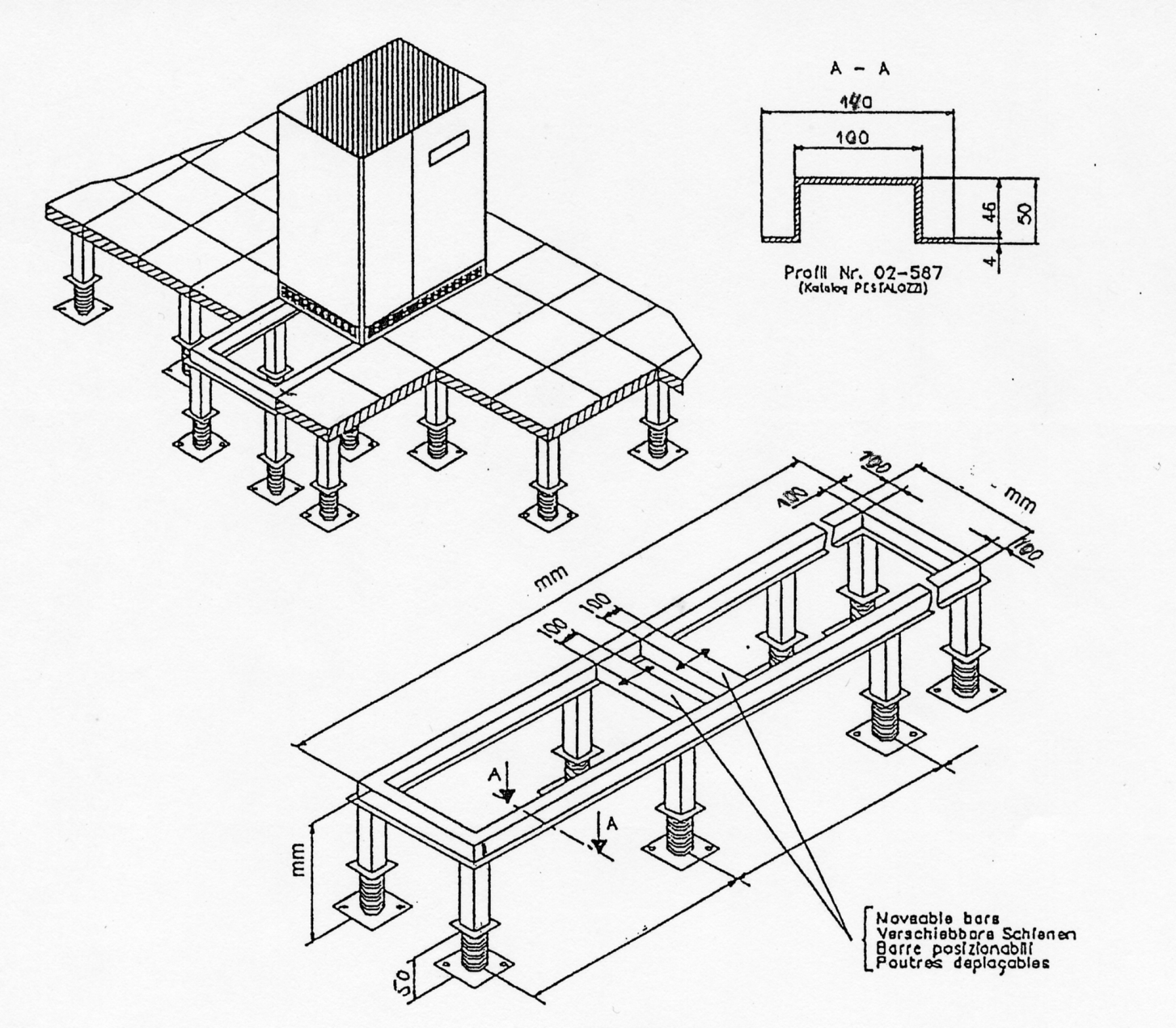 Gewindestangen zur Höhenanpassung:  M16Fussmass: 10x10 mmOberfächenbehandlung: verzinkt oder schwarz lackiertBODENRAHMEN FÜR OBJEKT: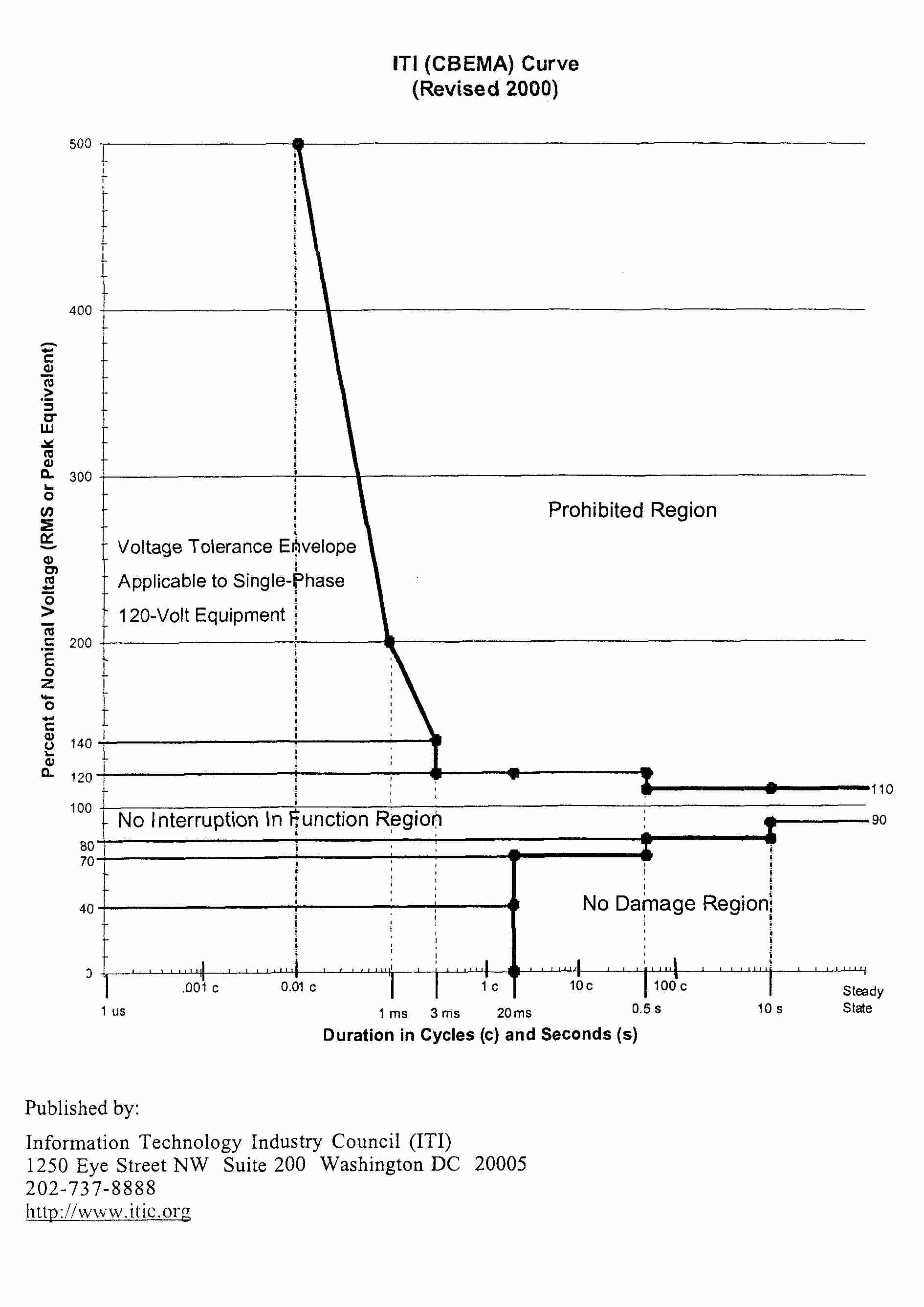 Arbeitsgattung BKP231   Statischer Schalter231   Statischer SchalterBauvorhaben / ReferenzIngenieurFirma: 	Zuständig: 	Strasse Nr.: 	PLZ / Ort: 	Tel: 	 E-Mail: 	Firma: 	Zuständig: 	Strasse Nr.: 	PLZ / Ort: 	Tel: 	 E-Mail: 	AngebotseingabeortFirma: 	Abteilung: 	Strasse Nr.: 	PLZ / Ort: 	Eingabetermin (Poststempel A Post): 	Firma: 	Abteilung: 	Strasse Nr.: 	PLZ / Ort: 	Eingabetermin (Poststempel A Post): 	ProduktevorschlagHersteller / Lieferant: 	Modell: 	 kVA: 	 kW 	Hersteller / Lieferant: 	Modell: 	 kVA: 	 kW 	ANGEBOTSPREISEAngebot Nr: 	Angebot gültig 	von: 	 bis:	Zwischentotal 1		Fr. 	Rabatt	%	Fr. 	Zwischentotal 2	Fr. 	Skonto	Fr. 	Total netto	Fr. 	MWSt 	%	Fr. 	.....Eingabesumme 	Fr. 	Angebot Nr: 	Angebot gültig 	von: 	 bis:	Zwischentotal 1		Fr. 	Rabatt	%	Fr. 	Zwischentotal 2	Fr. 	Skonto	Fr. 	Total netto	Fr. 	MWSt 	%	Fr. 	.....Eingabesumme 	Fr. 	UNTERNEHMERFirma: 	Zuständig: 	Strasse Nr. 	PLZ / Ort: 	Tel: 	 E-Mail: 	Rechtsgültige Unterschrift:Ort: 	 Datum: 	Firma: 	Zuständig: 	Strasse Nr. 	PLZ / Ort: 	Tel: 	 E-Mail: 	Rechtsgültige Unterschrift:Ort: 	 Datum: 	SubmissionsanerkennungDer Unternehmer bestätigt durch die Unterzeichnung, alle Bestimmungen der Ausschreibung zur Kenntnis genommen zu haben. Er erklärt, dass über das Projekt und die Ausschreibung für ihn keinerlei Unklarheiten bestehen.Der Unternehmer bestätigt durch die Unterzeichnung, alle Bestimmungen der Ausschreibung zur Kenntnis genommen zu haben. Er erklärt, dass über das Projekt und die Ausschreibung für ihn keinerlei Unklarheiten bestehen.Einspeisung Netz 1Einspeisung Netz 2Statischer Schalter 1Statischer Schalter 2AbgangHandbypass Netz 1Handbypass Netz 2Umschaltung nicht möglich (Netz nicht vorhanden oder asynchron)EN 50081-2	EMC, Emisssion in industrial environmentEN 50082-2	EMC, Immunity in industrial environmentEN 50091-2	EMC, Prescription for electromagnetic 		compatibilityEN 55011	Klasse A, Gruppe1EN 60439-1	NS-SchaltgerätekombinationenEN 60950	Safety of Information technology 		equipmenStatischer TransferschalterVorgabeAngebotStatischer Transferschaltern mit integriertem mechanischen Handbypass in Metallgehäuse Bedien- und Informationseinheit in der Fronttüre der Anlage.FabrikatModellPolzahl 4 (3P+N) / 2 (1P+N)Bemessungsbetriebsstrom Ie000 AmpAmpBemessungsbetriebsspannung3 x 400/230 VoltVoltSpannungstoleranznnn %%Bemessungsbetriebsfrequenz50 HzHzFrequenztoleranznnn %%Belastbarkeit des Neutralleiters100 (Ph) %LeistungsfaktorScheitelfaktor 5Transferzeit automatisch bei synchronen Netzen< 2 msmsTransferzeit manuell bei synchronen Netzen< 2 msmsTransferzeit bei asynchronen Netzen 10 ms msZulässige Überlast bei 110 % LastMinutenZulässige Überlast bei 120 % LastMinutenZulässige Überlast bei 150 % LastMinutenVerlustleistung bei IekWkWVerlustleistung bei 50 % IekWkWVentilatorenAnzahlVentilatorenredundanzn+1n+1Geräuschpegel in 1 m EntfernungdB(A)Zulässige Umgebungstemperatur:°CSchutzartIP 20FarbeRAL …………..Verfügt die Anlage über redundante ThyristorenVerfügt die Anlage über redundante ThyristorenO	jaO	OptionO	neinVerfügt die Anlage über redundante ThyristorenVerfügt die Anlage über redundante ThyristorenO	jaO	OptionO	neinVerfügt die Anlage über redundante VentilatorenVerfügt die Anlage über redundante VentilatorenO	jaO	OptionO	neinVerfügt die Anlage über redundante interne StromversorgungVerfügt die Anlage über redundante interne StromversorgungO	jaO	OptionO	neinVerfügt die Anlage über redundante interne SteuerungVerfügt die Anlage über redundante interne SteuerungO	jaO	OptionO	neinVerfügt die Anlage über manuelle Bypassschalter für Netz 1 + 2Verfügt die Anlage über manuelle Bypassschalter für Netz 1 + 2O	jaO	OptionO	neinAbmessungenH x B x TmmGewicht kgGehäusefarbe der AnlageRALMindestabstand der Anlage zur RückwandmmmmMindestabstand der Anlage zur SeitemmmmMindestabstand der Anlage zur DeckemmmmMindestabstand der Anlage zur Front, wenn seitlich nicht zugänglich. Anlage muss nach vorne verschiebbar seinmmmmMindestabstand der Anlage zur Front, wenn seitlich zugänglichmmmmErlaubte Umgebungstemperatur 0°C bis 40°C°CUmgebungsfeuchtigkeit nicht kondensierend%%Maximale Betriebshöhe ohne LeistungsverlustmmVerfügt die Anlage über eine RS232 Schnittstelle?O	ja
O	Option
O	neinKann die Anlage über einen Web-Browser vom Anwender überwacht und konfiguriert werden?  O	ja
O	Option
O	neinKönnen Server über SNMP mit der USV kommunizieren?O	ja
O	Option
O	neinVerfügt die Anlage über eine Notausschaltung?O	ja
O	Option
O	neinVerfügt die Anlage die geforderten potenzialfreie Alarmkontakte?O	ja
O	Option
O	neinBesteht als Option eine Fernbedienung- und FernüberwachungseinheitO	ja
O	Option
O	neinKönnen externe Alarme als Option verarbeitet und weitergeleitet werden? (z.B. Raumtemperatur) Wenn ja, Beschreibung in Beilageblatt beifügenO	ja
O	Option
O	neinIst Fernbedienung- und Fernüberwachung über PC als Option möglich O	ja
O	Option
O	neinEingangmax. mm²Ausgangmax. mm²KabeleinführungO	ja
O	Option
O	neinStatischer Schalter mit einer Nennleistung von: ……………….Fr. 	Batterie-Anlage mit einer Autonomie von: ……………………….Fr.	Inbetriebnahme aller AnlageteileFr.	Erforderliche OptionenFr.	Transport bis AufstellungsortFr.	PersonalinstruktionFr.	Zwischentotal 1Fr.	Rabatt	%	./.Fr.	Zwischentotal 2Fr.	Skonto	%	./.Fr.	TOTALFr.	MwSt.            %Fr.	Total inkl. MWSTFr.	LCD-AnzeigeFr.	Fernanzeige und FernbedieneinheitFr.	Serielles InterfaceFr.	Programmierbare KontakteFr.	TCP/IP InterfaceFr.	weitere OptionenFr.	Rabattsatz für Optionen: ………………%Reaktionszeit im StörfallStd.Nächste ServicestelleReparaturstundenansatzFr./ Std.Deplatzierungskosten ab nächster ServicestelleFr.Wartungsvertrag pro Jahr ohne MaterialVertragsmuster und Protokoll beilegenFr.Wartungsvertrag pro Jahr mit Weg und Arbeit im StörungsfallVertragsmuster und Protokoll beilegenFr.Ort und DatumOrt und DatumFirmenstempel und rechtsgültige UnterschriftBemerkungenBemerkungenBemerkungen